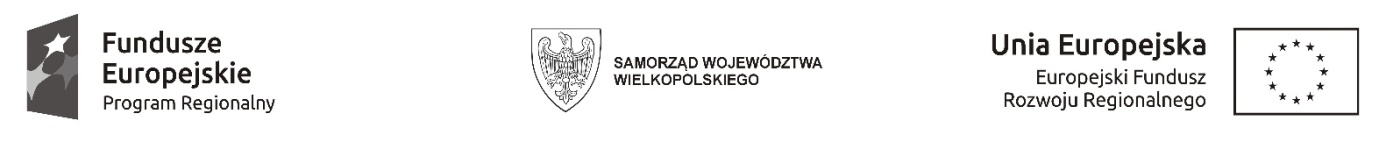 Sfinansowano w ramach reakcji Unii na pandemię COVID-19WCPiT/EA/381-27/2023Poznań, dnia 16.05.2023 r.INFORMACJAo wyniku postępowania o udzielenie zamówienia publicznego w trybie podstawowym, o którym mowa w art. 275 pkt. 1 ustawy Prawo zamówień publicznychPrzedmiot zamówienia:dostawa, zainstalowanie i uruchomienie automatu do folii nakrywkowej dla preparatów histopatologicznych oraz dostawa i montaż mebli laboratoryjnych - szaf na bloczki parafinoweINFORMACJA O WYBORZE OFERTY	 W ZAKRESIE PAKIETU NR 2	Wielkopolskie Centrum Pulmonologii i Torakochirurgii im. Eugenii i Janusza Zeylandów Samodzielny Publiczny Zakład Opieki Zdrowotnej działając na podstawie art. 253 ust. 2 ustawy z dnia 11 września 2019 r. Prawo zamówień publicznych – dalej PZP (Dz. U. z 2022 r. poz. 1079 ze zm.) informuje, że w prowadzonym postępowaniu wybrano do realizacji zamówienia następującą ofertę:UZASADNIENIE WYBORU OFERTYWybrana oferta spełnia wszystkie warunki określone w SWZ oraz jest jedyną złożoną ofertą w zakresie pakietu nr 2INFORMACJA O UNIEWAŻNIENIU POSTĘPOWANIA W ZAKRESIE PAKIETU NR 1	Wielkopolskie Centrum Pulmonologii i Torakochirurgii im. Eugenii i Janusza Zeylandów Samodzielny Publiczny Zakład Opieki Zdrowotnej działając na  podstawie z art. 260 ust. 2 ustawy Pzp informuje o unieważnieniu postępowania zgodnie z art.  255 pkt. 2) tejże ustawy.	Postępowanie unieważniono w związku z odrzuceniem jedynej złożonej w postępowaniu oferty w zakresie pakietu nr 1 wykonawcy „Sakura Finetek Poland Sp. z o. o”,  Warszawa, REGON 38375034 1 .ZESTAWIENIE ZŁOŻONYCH OFERTNrofertyNazwa albo imiona i nazwiska oraz siedziba lub miejsce prowadzonej działalności gospodarczejalbo miejsce zamieszkania wykonawcyCena (zł)1Fabryka Urządzeń Laboratoryjnych i Medycznych „POLON-POZNAŃ” Sp. z o.o.60-320 PoznańREGON: 630409773Pakiet nr 2Cena netto: 59 100, 00Cena brutto: 72 693,00NR OFERTY Nazwa albo imiona i nazwiska oraz siedziba lub miejsce prowadzonej działalności gospodarczej albo miejsce zamieszkania wykonawcyCena (PLN)1Fabryka Urządzeń Laboratoryjnych i Medycznych „POLON-POZNAŃ” Sp. z o.o.60-320 PoznańREGON: 630409773Pakiet nr 2Cena netto: 59 100, 00Cena brutto: 72 693,002Sakura Finetek Poland Sp. z o. o Warszawa REGON 38375034Pakiet nr 1Cena netto: 229 080, 00Cena brutto:249 000, 00